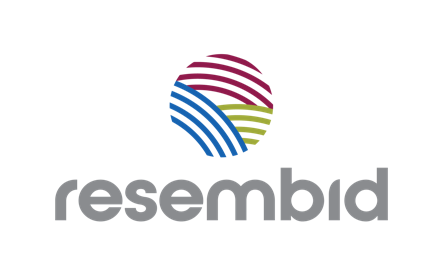 Resilience, Sustainable Energy and Marine Biodiversity ProgrammeCOMMUNICATION, VISIBILITY AND OUTREACH PLAN AND BUDGETPlease complete the below template with specific communication and visibility activities planned through project implementation. In the required column, it is indicated if the specific activity is mandatory and forms part of the Communication and Visibility Plan. This template is indicative and if there are specific, alternative communication and visibility suggestions that will prove beneficial to your project, audience and OCT, you are encouraged to indicate and include these activities as part of your planned outreach and budget for same.*Note that all materials produced by the project must comply with the Communication and Visibility Manual for EU External Actions (follow link).All materials produced by the project must also comply with the Communication and Visibility Manual for EU External Actions (follow link).Below is a sample document of activities and costs. Please suitably customize your project’s activities and expenditures to meet your objectives.SAMPLE Project Communication Activity MatrixThis table is an indicative tool. Please include or remove activities as applicable to your project activities.Budget:To ensure the accurate tracking of activities and allocation of C&V funds, grantees are encouraged to either use the below budget template or create a budget template for same.SAMPLE COMMUNICATIONS AND VISIBILITY ACTIVITY BUDGETImplementing Partner Organisation (Full Name of the Guarantee):Project Code:Project Title:Country:Project Start Date (Day. Month. Year):Project End Date (Day. Month. Year) :Executive summaryPlease copy/paste from Project Document Annex BMax. 100 words: Please state 1) specific development problem to be addressed, 2) proposed logic and means of addressing it through this project, and 3) how situation is expected to be different as a result of this project including expected benefits for direct and indirect beneficiaries. List objectives and principal activitiesToolCommunication objectivesPress releasesTo announce activities and invite media and public for participationTo inform about activities’ conclusions and resultsAll press releases will be submitted to EU for review and approvalPress conferencesTo inform about project results and achievementsTo raise awareness about project’s objectivesEU will be consulted prior to planning any press conferenceInterviews/ appearancesa. To present the project goals, successes and achievementsAll plans for media interviews will be consulted with EU prior to schedulingCanvas (site visits, direct meetings, conversations)To highlight project successes and milestonesTo inform the target group and raise awareness regarding project’s objective To promote the project and EU supportSuccess StoriesTo highlight successes and milestonesTo encourage all stakeholders to make positive changes, that environment and economic development can be reached togetherBeneficiary testimonialsTo highlight project’s impact, successes, and achievementsTo raise awareness about active participation in protection of the …….PhotographsTo document successes, achievements, and milestonesTo educate, promote i.e., tell a story by photos aboutVideosTo promote the cause / project’s objectivesTo educate the target group, beneficiaries and public about eco-system preservation and service development for hunter and fishermenTo promote EU supportBrochures, studies, publicationsTo promote and inform on project activitiesTo promote utilisation of natural resources, while preserving the environment and enhancing the social and economic livelihood of local peopleSocial mediaа) To highlight achievements, milestones, and successesb) To inform about project’s current and upcoming activities. Quarterly information will be sent for EUD’s sites as wellWebsite, e-mails etc. activitiesTo inform about project’s current and upcoming activitiesTo promote project successes and impactActivityObjectivesAudienceOutputRequiredTimelinePress ConferencePlease specify your objectivesPlease specify your target audience (e.g. name of the entity, person, institution etc.)Please specify number of press releases (at least two, one for the launching the project and one for closing the project)YesPress releasesPlease specify your objectivesPlease specify your target audience (e.g. name of the entity, person, institution etc.)Please specify number of press releases (at least one for each major activity per media house)YesProject LeafletPlease specify your objectivesPlease specify your target audience (e.g. name of the entity, person, institution etc.)Despite the impact of pricing and distributing paper products, if this activity is deemed necessary, please specify number of copies used printedNoMedia interview/news to present the project goals and achievementsPlease specify your objectivesPlease specify your target audience (e.g. name of the entity, person, institution etc.)Please specify number of interviews/news published by media houseRecommendedVertical bannersPlease specify your objectivesPlease specify your target audience  (e.g. name of the entity, person, institution etc.)Please specify (e.g., one project rollup printed in English and/or local language)Recommended, especially for virtual and in-person eventsProject LetterheadPlease specify your objectivesPlease specify your target audience (e.g. name of the entity, person, institution etc.)YesActivityObjectivesAudienceOutputRequiredTimelinePhotographyPlease specify your objectivesPlease specify (e.g., at least two photo albums published on Facebook, or one photo exhibition etc.)Branded/promotional materials (per activity or in general, e.g., notebooks, pencils, t-shirts, folders etc.)Please specify your objectivesPlease specify (e.g. xxx notebooks, xxx folders etc.)Depending on the type of project activitiesHuman interest stories in social mediaPlease specify your objectivesPlease specify (e.g. xx posts on Facebook, Instagram etc.)Highly recommendedPlease include other relevant activitiesNoCost AreaDescriptionNo. of Expert DaysUnitsUnit Cost (EUR)Total Costs (EUR)Scope of Work(Place brief description of services or activity here)1.0Public Relations and Outreach Implementation CostsPublic Relations and Outreach Implementation CostsPublic Relations and Outreach Implementation CostsPublic Relations and Outreach Implementation CostsPublic Relations and Outreach Implementation CostsPublic Relations and Outreach Implementation Costs1.1Cameraman servicesFilming and video editing services41€300.00€1200.001.2ProfessionalphotographerPhotography31€286.00€858.001.3Graphic Designer ServicesDesign of all promotional materials4.51€300.00€1350.001.4Communication SpecialistMedia Coordination101€300.00€3000.00Subtotal€6408.002.0Marketing Dissemination CostsMarketing Dissemination CostsMarketing Dissemination CostsMarketing Dissemination CostsMarketing Dissemination CostsMarketing Dissemination Costs2.1TVMorning and evening interviews2.2Social MediaThree weeks of dissemination21€700.002.3Print 2€204.00€408.00 2.4Radio6€90.00€540.00Subtotal€1648.00TOTAL€8056.00